РАСПОРЕД ПИСМЕНИХ ЗАДАТАКА И ПИСМЕНИХ ПРОВЕРА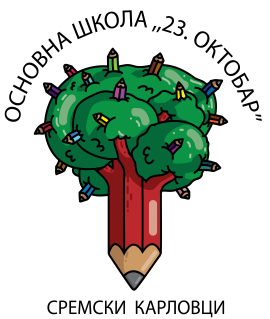 ЗА ТРЕЋИ КВАРТАЛ ШКОЛСКЕ 2018/2019. ГОДИНЕКоординатор  СВРНИвана СавићмесецРаднанедељаПрви разредПрви разредПрви разредДруги разредДруги разредДруги разредТрећи разредТрећи разредТрећи разредТрећи разредТрећи разредТрећи разредЧетврти разредЧетврти разредЧетврти разредЧетврти разредЧетврти разредЧетврти разредмесецРаднанедељаПисмена провераПисмена провераПисмена провераПисмена провераПисмена провераПисмена провераПисменизадатакПисменизадатакПисменизадатакПисмена провераПисмена провераПисмена провераПисменизадатакПисменизадатакПисменизадатакПисмена провераПисмена провераПисмена провераI-1I-2I-3II-1II-2II-3III-1III-2III-3III-1III-2III-3IV-1IV-2IV-3IV-1IV-2  IV-3    I17.СЈСЈСЈМММПД  М  М    I17.М    I18.СОНСЈ    I18.    I19.  М  М  МСЈСЈСЈСЈСЈСЈ  СЈ    I19.ПДПД   II20.  М  М МПДСЈ  СЈ   II20.   II21.СОНСОН  М  М  МПД  ПД  ПД   II21.   II22.М  М   М   II22.   II23.СЈСЈСЈСЈСЈСЈПД  ПДПД   II23.ПДПД   III24.СОНСОНСОНСОНСОН  СЈСЈСЈММММММ   III24.СЈ   III25.СЈСЈСЈ  М  М   III25.   III26.  М  М  М  М  МСЈ СЈ   III26.